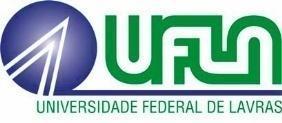 UNIVERSIDADE FEDERAL DE LAVRASDiretoria de Registro e Controle Acadêmico - DRCAgraduacao.drca@ufla.brEste requerimento deve serobrigatoriamente digitado. DECLARAÇÃO DE AJUDA DE TERCEIROSIDENTIFICAÇÃO DO DECLARANTEIDENTIFICAÇÃO DO DECLARANTENome completo:      Nome completo:      CPF:      Cédula de Identidade:       E-mail:       Data de Nascimento:       Endereço:      Endereço:      DECLARAÇÃODECLARAÇÃODeclaro que ajudei financeiramente nos últimos três meses (nome do auxiliado)       conforme quadro abaixo:Declaro, ainda, sob as penas da lei, a veracidade e a inteira responsabilidade pelas informações contidas neste instrumento.Desde já autorizo a verificação dos dados, sabendo que a omissão ou falsidade de informações resultará nas penalidades cabíveis.Por ser a expressão da verdade, firmo o presente para efeitos legais.Declaro que ajudei financeiramente nos últimos três meses (nome do auxiliado)       conforme quadro abaixo:Declaro, ainda, sob as penas da lei, a veracidade e a inteira responsabilidade pelas informações contidas neste instrumento.Desde já autorizo a verificação dos dados, sabendo que a omissão ou falsidade de informações resultará nas penalidades cabíveis.Por ser a expressão da verdade, firmo o presente para efeitos legais.________________________, ___/___/20___.Local                                                       Data_____________________________________Assinatura do declaranteUSO EXCLUSIVO DA DRCAUSO EXCLUSIVO DA DRCARecebido por______________________________________ Data: ____/___/20____.Recebido por______________________________________ Data: ____/___/20____.